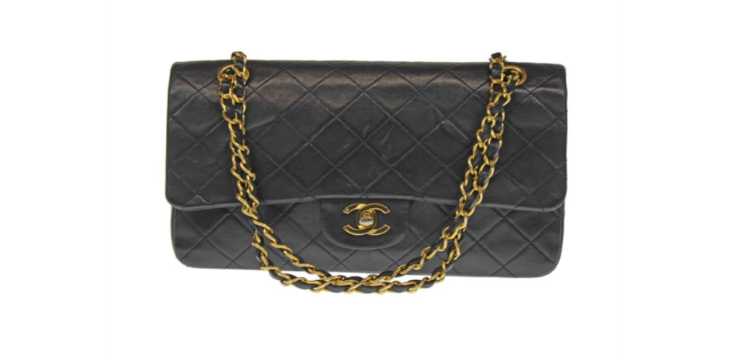 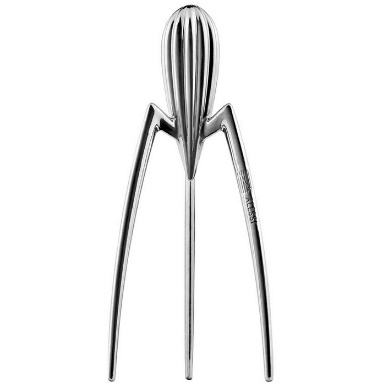 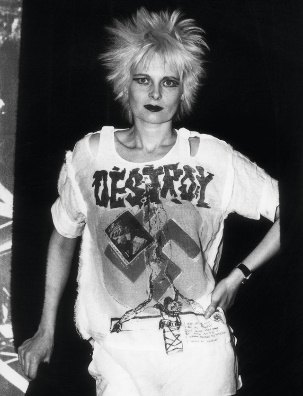 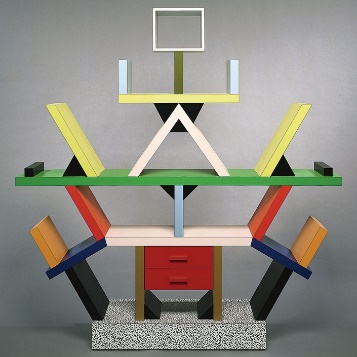  V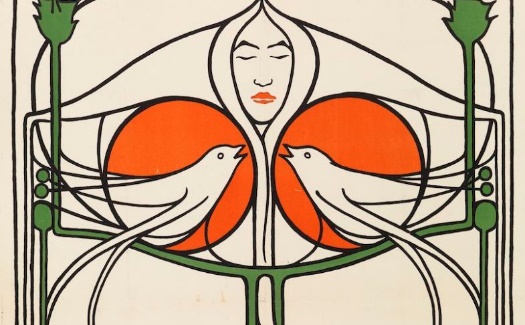 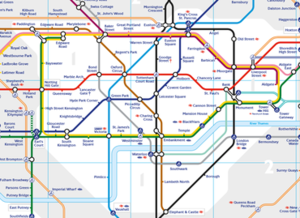 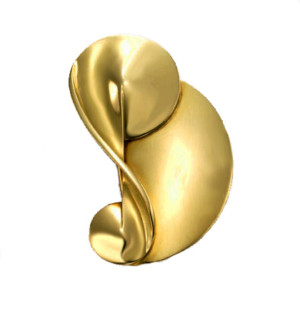 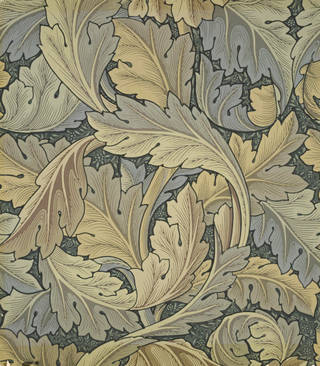 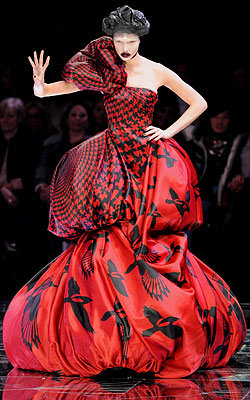 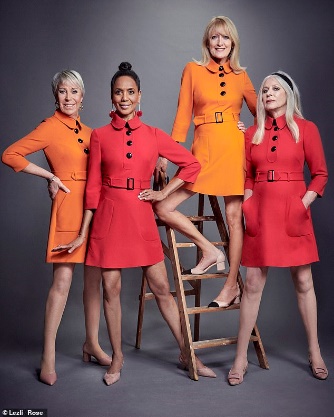 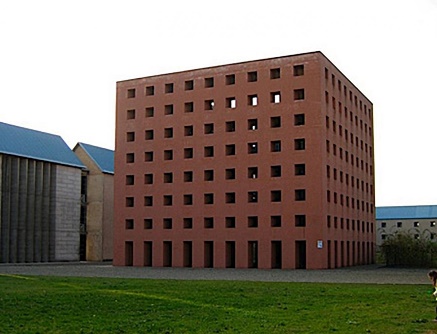 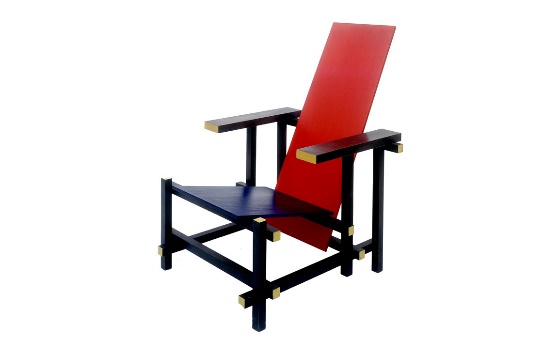 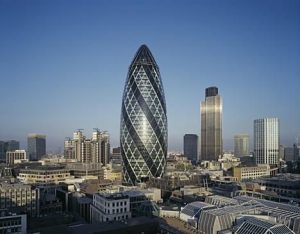 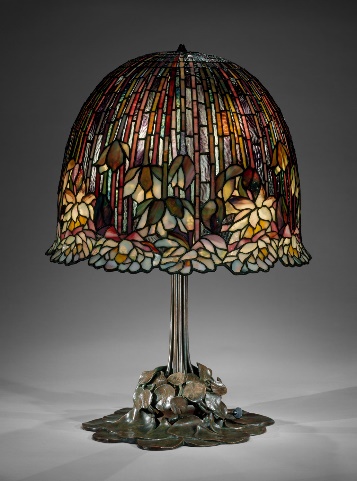 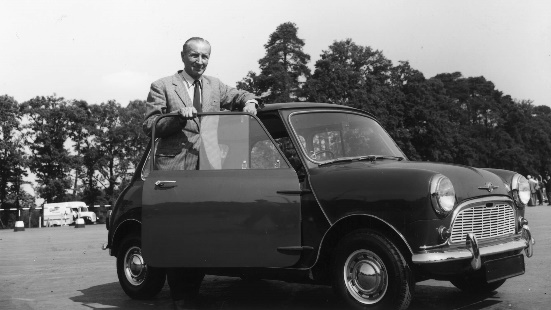 TESTKey DesignersName: 										What is the current London Underground map based on?Who did Vivienne Westwood often work with (also the manager of Punk group, the Sex Pistols)?Which designer worked closely with design firm, Alessi?There is a house designed by this person in the Derngate, Northampton. Who is it?The ‘Bauhaus’ style of design is strongly linked to which designer?Who designed the still popular small car, the Mini?Amongst many things, floral design wallpaper is associated with who?Apart from Westwood, name the other 2 fashion designers from our key designers.In which country was Gerrit Reitvelt born? Which architect is known for using mostly steel and glass in his buildings? Choose any designer and answer … 11) when they were born 12) where they were born 13) what they are mainly known for 14) give one example of their work (name a piece or describe it)…